Web Design	Course No. 10201	Credit: 1.0Pathways and CIP Codes: Programming & Software Development (11.0201); Media Arts, Web, and Design (11.0801); Business Management & Entrepreneurship (52.0799); Marketing (52.1402)Course Description: Technical Level: Web Design courses teach students how to design web sites by introducing them to and refining their knowledge of site planning, page layout, graphic design, and the use of markup languages-such as Extensible Hypertext Markup, JavaScript, Dynamic HTML, and Document Object Model-to develop and maintain a web page. These courses may also cover security and privacy issues, copyright infringement, trademarks, and other legal issues relating to the use of the Internet. Advanced topics may include the use of forms and scripts for database access, transfer methods, and networking fundamentals.Directions: The following competencies are required for full approval of this course. Check the appropriate number to indicate the level of competency reached for learner evaluation.RATING SCALE:4.	Exemplary Achievement: Student possesses outstanding knowledge, skills or professional attitude.3.	Proficient Achievement: Student demonstrates good knowledge, skills or professional attitude. Requires limited supervision.2.	Limited Achievement: Student demonstrates fragmented knowledge, skills or professional attitude. Requires close supervision.1.	Inadequate Achievement: Student lacks knowledge, skills or professional attitude.0.	No Instruction/Training: Student has not received instruction or training in this area.Benchmark 1: CompetenciesBenchmark 2: design technical proficiencyCompetenciesBenchmark 3: Understand project workflowCompetenciesBenchmark 4: Professionalism and ethicsCompetenciesI certify that the student has received training in the areas indicated.Instructor Signature: 	For more information, contact:CTE Pathways Help Desk(785) 296-4908pathwayshelpdesk@ksde.org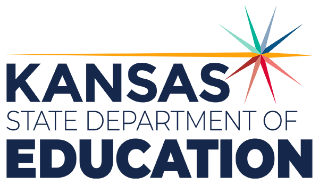 900 S.W. Jackson Street, Suite 102Topeka, Kansas 66612-1212https://www.ksde.orgThe Kansas State Department of Education does not discriminate on the basis of race, color, national origin, sex, disability or age in its programs and activities and provides equal access to any group officially affiliated with the Boy Scouts of America and other designated youth groups. The following person has been designated to handle inquiries regarding the nondiscrimination policies:	KSDE General Counsel, Office of General Counsel, KSDE, Landon State Office Building, 900 S.W. Jackson, Suite 102, Topeka, KS 66612, (785) 296-3201. Student name: Graduation Date:#DESCRIPTIONRATING1.1Explain the features and functions of Web browsing software.1.2Explain the features and functions of Web page design software.1.3Demonstrate how to use features and function of web design software.1.4Describe how bandwidth affects data transmission and on-screen image.1.5Compare and contrast clients and servers.1.6Identify and explain how different user agents (browsers, devices) affect the digital communication product.1.7Demonstrate knowledge of available graphics, video, motion graphics, web software programs.1.8Demonstrate knowledge of how to use a scripting language to program a site.1.9Use available reference tools as appropriate.#DESCRIPTIONRATING2.1Create and produce content.2.2Create and refine design concepts.2.3Identify, utilize and create reusable components.2.4Apply color theory when selecting appropriate colors.2.5Apply knowledge of typography2.6Apply principles and elements of design.2.7Evaluate visual appeal.2.8Demonstrate knowledge of HTML, XHTML, and CSS.2.9Demonstrate knowledge of how to use a scripting language to program a site.#DESCRIPTIONRATING3.1Develop flowchart, navigational blueprints and schema.3.2Create sample design showing placement of buttons/navigational graphics and suggested color scheme.3.3Develop storyboards.3.4Define scope of work to achieve individual and group goals.3.5Use available reference tools as appropriate.3.6Create a portfolio of projects that shows growth over time, add class artifacts to the (IPS) Individual Plan of Study electronic portfolio.#DESCRIPTIONRATING4.1Explain the importance of web standards.4.2Explain the importance of ethical colors.4.3Demonstrate knowledge of how to use a scripting language to program a site.4.4Describe the function of a non-disclosure agreement (NOA).4.5Differentiate between copyright and trademarks.4.6Explain the concept of intellectual property.4.7Demonstrate knowledge of basic web application security.